Materialenleer 1 p2  huiswerkopdracht 2  E-modulus  Les elastische en plastische vervormingDe opdracht bestaat uit vier opgaven.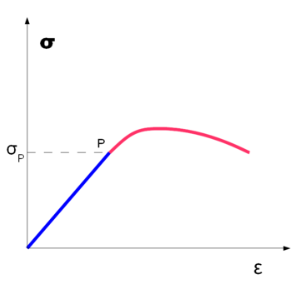 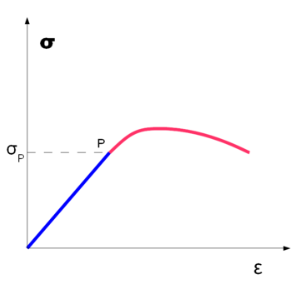 Het doel is om de E-modulus op te zoeken van een aantal materialen. Daarna maak je voor een aantal producten een materiaalkeuze.Bekijk eerst materialenleer video 1.7 vanaf 5:38 min (of helemaal natuurlijk)De E-modulus is dus de elastische rek van een materiaal.Dus de vervormbaarheid van het materiaal voordat het blijvend vervormd of kapot gaat.Vraag 1)  Zoek de E-modulus op  van deze materialenMultiplex 18mm: 8889NBR (rubber):0,001 0,01Aluminium:69PP (polypropyleen):1100Staal: 210Vraag 1:Geef een 2 voorbeelden van een product waarbij een lage E-modulus van het materiaal belangrijk is geweest, en leg uit waarom. Flexibele geodriehoek: dan breekt hij nietTelefoon hoesje: anders krijg je hem niet om je telefoon heenVraag 2:Geef een voorbeeld van een product, waarbij een hoge E-modulus van het materiaal belangrijk is geweest, en leg uit waarom.  White bord: anders schrijft dat niet fijn Afstandsbediening: anders beschadigt het print plaatje snelTimith/elsan